תרגול בסיסי לחיזוק שרירי רצפת אגןכיצד תדעי מה לכווץ?כיווץ שרירי רצפת האגן מדמה תחושה של התאפקות. התרכזי בכיווץ פי הטבעת ודמייני סגירת ריצ'רץ' כלפי מעלה.כעת נתרגל!עמדת מוצא: שכיבה על הגב עם ברכיים כפופות מונחות על המיטה/מזרן.- סגרי את הפתחים ושאבי אותם כלפי מעלה.- החזיקי את הכיווץ ___ שניות והרפי לגמרי למשך ___ שניות נוספות.- חזרי על הפעולה ___ פעמים.עמדת מוצא: שבי בקצה כיסא (ללא תמיכה לגב). הניחי ידיים על הברכיים וזקפי את הגו.- סגרי את הפתחים ושאבי אותם כלפי מעלה.- החזיקי את הכיווץ ___ שניות והרפי לגמרי למשך ___ שניות נוספות.- חזרי על הפעולה ___ פעמים.עמדת מוצא: עמדי עם ברכיים מעט כפופות תוך הישענות עם הידיים על הברכיים. הקפידי לקחת את הישבן לאחור.- סגרי את הפתחים ושאבי אותם כלפי מעלה.- החזיקי את הכיווץ ___ שניות והרפי לגמרי למשך ___ שניות נוספות.- חזרי על הפעולה ___ פעמים.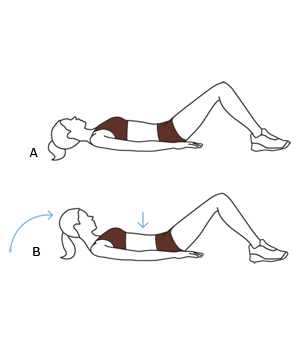 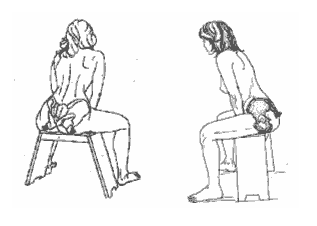 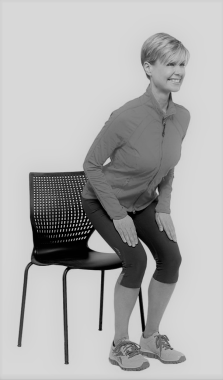 